Організаційна робота вчителя на період карантину 
З 12.04.21 по 16.04.21 року Комунального закладу «Харківська санаторна школа № 11»
Харківської обласної ради у відповідності до розкладу уроків
1-А клас№
з/пПредметДатаТема урокуОн-лайн ресурс, який використовуєтеПОНЕДІЛОК1Я досліджую світ12.04ПоляПідручник с.73Зошит с. 46-47https://www.youtube.com/watch?app=desktop&v=GOPyrnbA3ns&ab_channel0%90
https://www.youtube.com/watch?app=desktop&v=9tdpNasLmHI&ab_channel  2Математика12.04Усна і письмова нумерація чисел 21-100. Десятковий склад чисел.Підручник с. 96.Зошит с.42https://www.youtube.com/watch?v=N7CHxiATCHM&ab_channel 3Навчання грамоти12.04Закріплення звукового значення вивчених букв. Читання складів, слів, речень, текстів.Робота з дитячою книжкою.Прочитати оповідання «Ледача подушка» 
https://suchomlinskiy.io.ua/s2286997/ledacha_podushka 4Фізична культура12.04Фізична культура Кулик Н.Є. 1-4 та 9-А5Музичне мистецтво12.04Великодні писанки  Розучувати та співати пісні до святаhttps://www.youtube.com/watch?v=QxUXCEOonwQhttps://www.youtube.com/watch?v=C-BGIeyAipAВІВТОРОК1Я досліджую світ13.04Ліси — багатство УкраїниРослини, гриби і тварини лісуПідручник с. 74 -76
Зошит с. 48 -49https://www.youtube.com/watch?v=jjy1gWrUoKQ&ab_channel=KozakTV https://www.youtube.com/watch?v=I0ckBu_8_bE&ab_channel=KozakTV https://www.youtube.com/watch?v=xnd7plFco9c&ab_channel 2Математика13.04Усна і письмова нумерація чисел 21-100. Десятковий склад чисел. Підручник с.97Зошит с.43https://www.youtube.com/watch?v=HYWSgiAdRmg&ab_channel3Іноземна мова13.04Я вмію грати. Вивчення літер Uu,Vv,Ww,XxПовторити слова . p.68-69 зошитhttps://www.youtube.com/watch?v=XSeEy51bQGU4Навчання грамоти13.04Опрацювання вірша «Мова моя». Ознайомлення з акровіршем. Загадка. Бесіда про літо і літні місяці. Вірш «Літо». Підручник с. 68 – 69. Вивчити напям’ять вірш « Мова моя»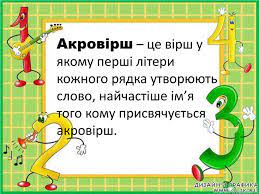 5ОТМ13.04В світі кінофільмів.Альбом с. 68 - 69https://www.youtube.com/watch?v=qbMbcLZVLfI&ab_channelB9СЕРЕДА1Я досліджую світ14.04Значення та охорона лісу Підручник с. 77Зошит с. 49 – 50https://www.youtube.com/watch?v=I0ckBu_8_bE&t=33s&ab_channel=KozakTV 2Іноземна мова14.04Повторити алфавіт.Читати в підручниках Р.973Навчання грамоти14.04Групова робота: складання акровірша «Мова», записування на окремих аркушах.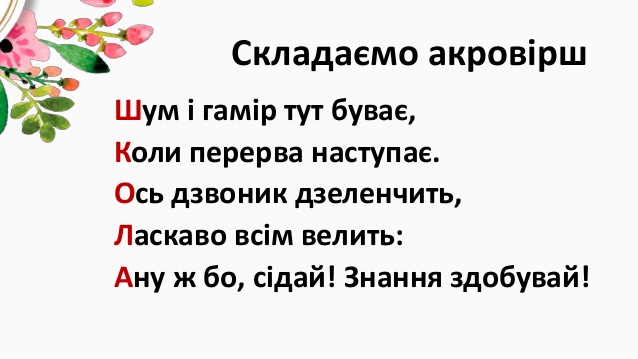 4Фізична культура14.04Фізична культура Кулик Н.Є. 1-4 та 9-АЧЕТВЕР1Навчання грамоти15.04Українська народна казка «Курочка ряба». Загадки. Підручник с.70, переказувати казку2Математика15.04Числа першої сотні. Підручник с. 98Зошит с. 44https://www.youtube.com/watch?v=4XSOLINzSiI&ab_channel 3Навчання грамоти15.04Спілкування на тему «Навіщо їсти». Звуковий аналіз слів. Письмо в зошиті в косу лінійку.Списати в зошит  І абзац казки «Курочка ряба» .Буквар, с.70https://www.youtube.com/watch?v=eqKJ216V8Q0&ab_channel https://www.youtube.com/watch?v=ujt0BqMH4Qo&ab_channel=MultiZnaikaTV https://www.youtube.com/watch?v=dl4o0oExG98&ab_channel 4Фізична культура15.04Фізична культура Кулик Н.Є. 1-4 та 9-А5Російська мова15.04Транспорт. Я – пассажир. Повторение Учебник с. 92 - 97https://www.youtube.com/watch?v=g0y8Uei1zGM&ab_channel П’ЯТНИЦЯ1Навчання грамоти16.04Українська народна казка «Колобок». Підручник с. 71 – 73. Переказувати казку. https://www.youtube.com/watch?v=jdE38n9fccc&ab_channel 2Математика16.04Числа першої сотні. Підручник с.99Зошит с. 453Навчання грамоти16.04Закріплення навичок письма. Списування з друкованого тексту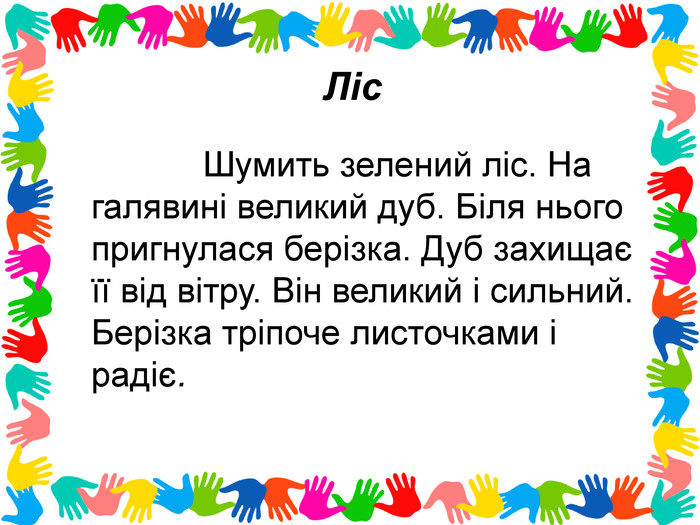 4Фізична культура16.04Фізична культура Кулик Н.Є. 1-4 та 9-А6Технології і дизайн16.04Луки і поля України. Аплікація «Кульбабки». Альбом с. 52- 53